2013  T-MOORE MEMORIAL TOURNAMENT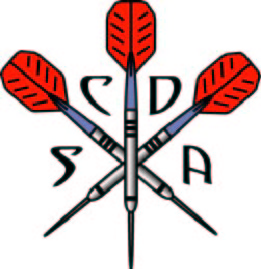 $1,700 March 8-9, 2013  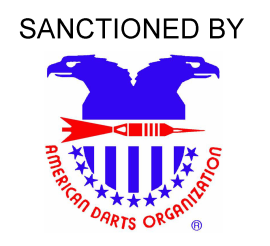 Molly Maguires15945 Kuykendahl Rd. Houston, TX  77068  (281) 580-6167Hosted by:  Spring Creek Dart Association, springcreekdarts@hotmail.comTournament Director:  Emily Tice, emtice1@yahoo.com All Events are 501** Sign up is @ 10:00 a.m., play to begin @ 11:00 a.m.DateFri, Mar. 8Sat, Mar. 9Sat, Mar. 9Sat, Mar. 9Sat, Mar. 9Sat, Mar. 9Sat, Mar. 9Sun, Mar 10Time8:00 p.m.12:00 p.m.1:00 p.m.2:00 p.m.3:00 p.m.4:30 p.m.7:30 p.m.11:00 a.m.EventBlind DrawWomen’s DoublesOpen DoublesWomen’s SinglesMen’s SinglesMixed DoublesBlind Draw**RegionalEntry Fee$10.00$25.00 Team$25.00Team$15.00$15.00$25.00Team$10.00$110.001stT.B.D.115.00140.00100.00140.00115.00300.002ndT.B.D.60.0075.0060.0075.0060.00100.00Top 4T.B.D.25.0030.0020.0030.0025.0050.00TOTALT.B.D.225.00275.00200.00275.00225.00500.00